Jefferson PTA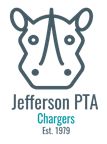 General Meeting MinutesDate | time 01.11.2024 | 6:34pm | Meeting called to order by Monique WebberIn AttendanceMonique Webber, Catie Hekker, Anna Schaufler, Melissa Tsay, Kari Ann Kastle, Sarah Stahl, Joanna Peeler, Winter Graham, Sarah Hartwell, Rachel Feerick, Lindsey Kaleiwahea, Steve Hopkins, Whitney Klaus, Wayne Medlock, Jen Medlock, Janine MuckApproval of MinutesMinutes provided prior to the meeting, moved to approve Jen Medlock, seconded Whitney Klaus.  Motion passed.President ReportDiscussion on membershipDiscussion on additions to budgetPlayground updates: thermoplastic obstacle course.  Voted to approve unanimouslySuper teacher website: motion to approve Jen Medlock, seconded Whitney Klaus.  Voted to approve unanimouslyLAP grant addition voted unanimously to approveDiscussion on committeesFifth grade fundraising updates Principal’s ReportDiscussion on gratitude for PTADiscussion on installation of Gaga ball pitDiscussion on focus for students in January, including assemblies, student connection projects, and concertsDiscussion on transitional kindergartenDiscussion on enrollment updates Treasurer's ReportDiscussion on current totals in checking and reservesDiscussion on teacher grants Program ReportsDiscussion on 5th grade fundraisingDiscussion on general committees and opportunities for volunteersDiscussion on carnivalDiscussion on read-a-thon fundraiserDiscussion on food driveAnnouncementsNothing to reportNext MeetingMotion to adjourn was made at 7:12 p.m. and was passed unanimously.